Ortsunion Ennigerloh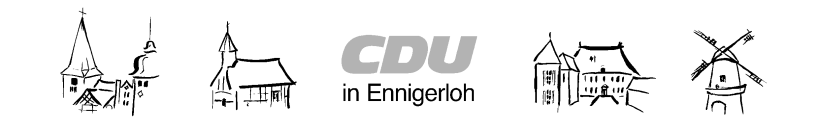 - Partner der Bürger –Jahresaktivitäten 2019Sa.     12.01.   11.00   Planungsklausur  bis 16 Uhr					Hotel HubertusDo.    17.01.   18.00   21. Drubbelklön							Hotel HubertusDo.    21.02.   19.00   Vorstand			Fr.     22.02.   19.00   Helferabend		Hof BettmannDo.    21.03.   18.00   22. Drubbelklön – CDU Grundsatzprogramm		Hotel HubertusDo.    28.03.   17.00   Betriebsbesichtigung Hammelmann Oelde	Fr.     12.04.   18.30   Mitgliederversammlung  mit Neuwahl Vorstand		HeidelbergCement                          20.00  Bürgerversammlung mit Dr. Markus Pieper MdEP  		StadtverbandSa.     13.04.   10.00   Frühjahrspflege der Kriegsgräber		FriedhofDo.    18.04.   09.30   Ostereieraktion auf dem Wochenmarkt		Marktplatz Sa.     20.04.   10.00   Ostereieraktion auf der Cl.-August-Straße		AldiDo.    25.04.   19.00   Vorstand 	Sa.     27.04.   12.00   Europawahlkampferöffnung in Münster                                	     Halle MünsterlandSa.     11.05.   10.00    Muttertagsaktion	     Marktplatz/EdekaDo.    16.05.   18.00    23. Drubbelklön, Schwerpunkt: EU/Europawahl		Hotel HubertusDo.    23.05.   10.00   Infostand zur Europawahl		WochenmarktMi.    05.06.   18.00   Drubbelklön extra Grundsatzprogramm		Hotel HubertusSa./So. 15./16.06.     Gewerbeschau Westkirchener Str. mit CDU-Stand		StadtverbandDi.     18.06.  19.00   KreisparteitagDi.     25.06.  19.00   VorstandSa.     13.07.  14.30   FamilienRadtour  „natürlich schön“Sa.     03.08.  15.00   Sommertreff		Garten WiemannDo.    29.08.  19.00   VorstandDo.    19.09.  18.00   24. Drubbelklön		Hotel HubertusMo.   30.09.  13.30   Besichtigung TKIS Neubeckum		Mi.    09.10.  19.00   CDU-Infoabend „Die CDU stellt sich vor“ 	     Hotel HubertusSa.     26.10.  10.00   Herbstpflege der Kriegsgräber 		FriedhofDo.    07.11.  19.00   Vorstand		Do.    21.11.  18.00   25. Drubbelklön		Hotel HubertusFr.     29.11.   19.00  MGV und Grünkohlessen  mit Jubilarehrung		Gaststätte WielerSa.     14.12.                  WeihnachtsmarktSo.     15.12.                  WeihnachtsmarktDies sind die tatsächlichen Aktivitäten der Drubbel-CDU im Jahr 2019 die auch durchgeführt wurden.